ا.د. خالد بن عبدالله الغانمالمحاضرات النظرية – ساعات المكتبية   الفصل الدراسي الثاني 1445 هـ 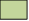 ٣ – ٤ م٢ – ٣ م١ – ٢ م١٢ – ١ م١١ – ١٢ ص١٠ – ١١ ص٩ – ١٠ ص٨ – ٩ صالأيام١٠٣ حينساعات مكتبيةساعات مكتبية١٠٣ حينالاحد٣٧٤ حينساعات مكتبيةساعات مكتبيةساعات مكتبيةالاثنين١٠٣ حينمجلس قسممجلس قسم١٠٣ حينالثلاثاءساعات مكتبيةالاربعاءالخميس